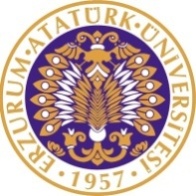 T.C.ATATÜRK ÜNİVERSİTESİ REKTÖRLÜĞÜSağlık Bilimleri Enstitüsü MüdürlüğüDOKTORA SEMİNER DEĞERLENDİRME FORMU(FORM: 12)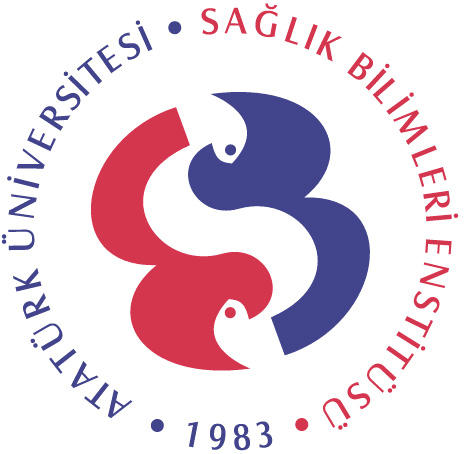 ÖğrencininAdı SoyadıÖğrencininNumarasıÖğrencininFakülte / Y.OkulÖğrencininAnabilim DalıÖğrencininDanışmanıSeminerin AdıSeminerin Adı.VerildiğiTarihVerildiğiSaatVerildiğiYerBaşarı DurumuBaşarı Durumu   Başarılı                                                BaşarısızAnabilim Dalımız doktora öğrencisinin vermiş olduğu seminere ait başarı durumu bu tutanakla tespit edilmiştir. Eki- Seminerin yazıcıdan alınmış dökümü (1 Adet)Anabilim Dalımız doktora öğrencisinin vermiş olduğu seminere ait başarı durumu bu tutanakla tespit edilmiştir. Eki- Seminerin yazıcıdan alınmış dökümü (1 Adet)Anabilim Dalımız doktora öğrencisinin vermiş olduğu seminere ait başarı durumu bu tutanakla tespit edilmiştir. Eki- Seminerin yazıcıdan alınmış dökümü (1 Adet)İmza(Unvanı, Adı Soyadı)Danışmanİmza(Unvanı, Adı Soyadı)Danışmanİmza(Unvanı, Adı Soyadı)Danışmanİmza (Unvanı, Adı Soyadı)Anabilim Dalı Başkanıİmza (Unvanı, Adı Soyadı)Anabilim Dalı Başkanıİmza (Unvanı, Adı Soyadı)Anabilim Dalı Başkanı